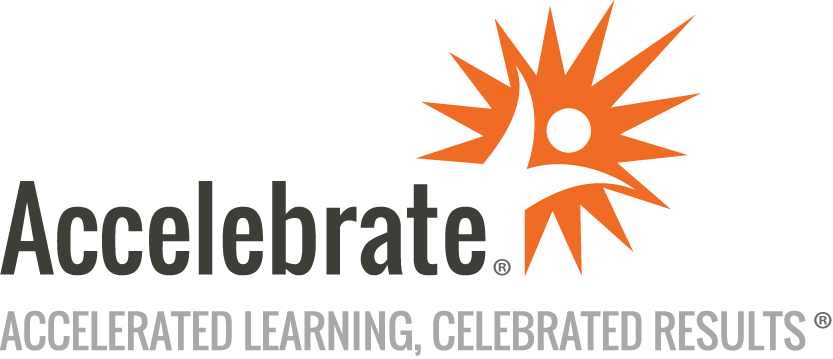 Introduction to Python ProgrammingCourse Number: PYTH-100
Duration: 4 daysOverviewThis Python training course leads students from the basics of writing and running Python scripts to more advanced features such as file operations, regular expressions, working with binary data, and using the extensive functionality of Python modules. Extra emphasis is placed on features unique to Python, such as tuples, array slices, and output formatting.PrerequisitesStudents should already be comfortable using the operating system (Linux, Unix, Windows, Solaris, macOS, etc.) on which they will be running Python. While not mandatory, basic skills with at least one other programming language are desirable.MaterialsAll Python training students will receive comprehensive courseware.Software Needed on Each Student PCAny Windows, Linux, or macOS operating systemPython 3.x installed (Anaconda bundle recommended)An IDE with Python support (PyCharm Community Edition is an excellent free option, but there are several other good ones)ObjectivesMaster the fundamentals of writing Python scriptsLearn core Python scripting elements such as variables and flow control structuresDiscover how to work with lists and sequence dataWrite Python functions to facilitate code reuseUse Python to read and write filesMake their code robust by handling errors and exceptions properlyWork with the Python standard libraryExplore Python's object-oriented featuresSearch text using regular expressionsOutlineAn Overview of Python What is Python?Interpreted languagesAdvantages and disadvantagesDownloading and installingWhich version of PythonWhere to find documentationThe Python Environment Structure of a Python scriptUsing the interpreter interactivelyRunning standalone scripts under Unix and WindowsGetting Started Using variablesString types: normal, raw and UnicodeString operators and expressionsMath operators and expressionsWriting to the screenCommand line parametersReading from the keyboardFlow Control About flow controlIndenting is significantThe if and elif statementswhile loopsUsing listsUsing the for statementThe range() functionArray Types list operationslist methodsStrings are special kinds of liststuplesWorking with Files Text file I/O overviewOpening a text fileReading text filesRaw (binary) dataWriting to a text fileDictionaries and Sets Dictionary overviewCreating dictionariesDictionary functionsFetching keys or valuesTesting for existence of elementsDeleting elementsSets And Frozen SetsFunctions Syntax of function definitionFormal parametersGlobal versus local variablesPassing parameters and returning valuesSorting The sorted() functionAlternate keysMultiple keysLambda functionsErrors and Exception Handling Dealing with syntax errorsExceptionsHandling exceptions with try/exceptCleaning up with finallyModules and Packages What is a module?The import statementFunction aliasesPackagesRegular Expressions RE ObjectsPattern matchingParsing dataSubexpressionsComplex substitutionsRE tips and tricksHighlights of the Standard Library Working with the operating systemGrabbing web pagesSending emailmath and randomAccessing dates and times with datetimeWorking with compressed filesAn Introduction to Python Classes About o-o programmingDefining classesConstructorsInstance methodsInstance dataClass methods and dataDestructorsConclusion